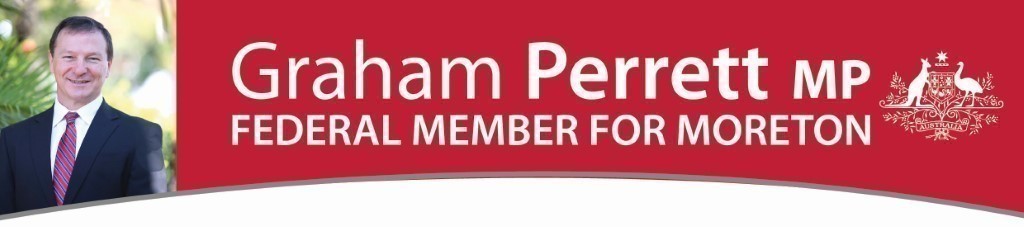 Moreton Grants BulletinPlease find contained in this bulletin a number of grants and prizes that would be relevant to individuals and groups or organisations in the Moreton electorate. The grants range from funding for artists to grants for community groups, sporting clubs and everything else in between. Please share this information around and be wary of the closing dates as a number of the grants in this bulletin require applications to be submitted in the coming days.Please feel free to share this information to Moreton community groups and if you have received this via a friend, please let us know and I will happily add you to my mailing list. Yours sincerely,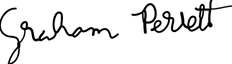 Graham Perrett MPFederal Member for MoretonAuthorised by Graham Perrett 250 McCullough St, Sunnybank Qld 4109 for the Australian Labor Party.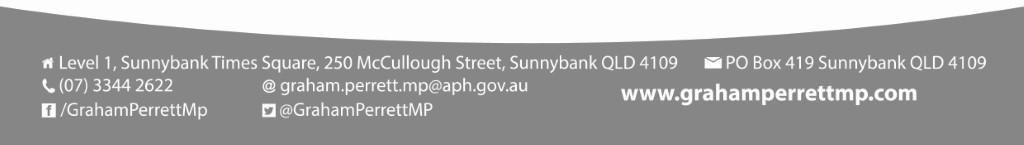 Arts, Culture & HumanitiesBuilding Excellence in Support and Training (BEST) 2024-25Purpose: BEST is intended to assist the veteran and defence communities by providing support and resources to ex-service organisations (ESOs) for compensation and/or wellbeing advocacy. Amount: undisclosedFunding Provider: Department of Veterans’ AffairsClosing Date: 29 February 2024 9:00pm (ACT Local Time)The Australian Government is inviting applications through a demand driven process to deliver services under the BEST program. The BEST program links closely to the Advocacy Training and Development Program (ATDP), which provides the essential skills for claims, advocacy and wellbeing work.BEST assists ESOs by providing a contribution to the work of their advocates and support staff. It does not fully fund an organisation.The objectives of the program are to assist ESOs to:Improve the quality of claims received by the Department of Veterans’ Affairs (DVA) at the primary determining level.Reduce the rate of appeals to the Veterans’ Review Board (VRB) and the Administrative Appeals Tribunal (AAT).Promote the provision of wellbeing services to the veteran and defence community.The intended outcomes of the program are to ensure:The veteran and defence communities are able to benefit from having better informed ESO advocates who can ensure claims lodged with DVA are of a high standard and contain all required information to enable timely and quality decisions.ESO advocates will assist in improving claims assessment efficiency.The veteran and defence communities will have access to appropriate compensation and wellbeing advocacy services.Eligibility:To be eligible, you must be an ESO and have an eligible entity type identified in section 4 of the Grant Opportunity Guidelines. For additional eligibility requirements, further information and to apply, click here.2024 NAIDOC Local Grants OpportunityPurpose: The 2024 NAIDOC Local Grants provide a contribution to the cost of activities and events being held during National NAIDOC Week 2024 (7-14 July) that celebrate First Nations’ histories, cultures, achievements and continuing contributions to our country and Australian society. Amount: undisclosedFunding Provider: National Indigenous Australians Agency (NIAA)Closing Date: 22 February 2024 3:00pm (ACT Local Time)This grant opportunity provides funding to First Nations communities and organisations to contribute to the costs of local and regional NAIDOC Week activities across Australia. Activities and events should align with the 2024 NAIDOC Week Theme, ‘Keep the Fire Burning: Blak, Loud & Proud’.Eligibility:Both First Nations and non-Indigenous legal entities may apply for 2024 NAIDOC Local Grants funding. NIAA will apply the following funding preference priorities:organisations with at least 51% First Nations ownership and at least 51% First Nations control, thenorganisations with at least 50% First Nations ownership, control or management, thennon-First Nations organisations:applying on behalf of a First Nations organisation in a consortium arrangement (where the non-First Nations organisation is the lead organisation); thenthat have not previously received NAIDOC funding; thenwith a Reconciliation Action Plan.For more information and to apply, click here.Maitri Cultural Partnerships Program Round 2Purpose: The Cultural Partnerships Round 2 comprises three streams with a combined total of $1.5 million available. This grant opportunity requires applicants to develop, implement or deliver collaboration activities, events, or projects, or plan and implement peer-to-peer or organisation-to-organisation collaborations that meet the eligibility requirements and objectives of the program.Amount: $20,000 to $250,000Funding Provider: Department of Foreign Affairs and TradeClosing Date: 8 March 2024 12:00pm (ACT Local Time)The three streams are:Maitri Cultural Partnerships Major Collaboration Grants of between $125,000 and $250,000Maitri Cultural Partnerships First Nations Collaboration Grants (that support First Nations collaborations) of between $40,000 and $250,000Maitri Cultural Partnerships Grants of between $20,000 and $90,000All proposals will be considered under a value for money framework on assessment. To view eligibility requirements and apply, click here.Indigenous Languages and ArtsPurpose: The ILA Program supports Aboriginal and Torres Strait Islander Australians to express, preserve and maintain their cultures through Indigenous languages and arts activities.Amount: undisclosedFunding Provider: Department of Infrastructure, Transport, Regional Development, Communications and the ArtsClosing Date: 12 March 2024 11:30pm (ACT Local Time)Grant funding allocated through the ILA program supports activities that:Conserve, revitalise and sustain Indigenous languages by:Supporting the use of spoken language in everyday life by facilitating language practise in a range of contexts through culturally appropriate learning and teaching activities.Supporting community members to improve their language knowledge and skills and build capacity in the sector by providing language learning and teaching pathways that include opportunities to gain formal qualifications in learning and teaching an Indigenous language.Recording, preserving and making available Indigenous languages using digital technology in an innovative and culturally appropriate way.Facilitating the use of Indigenous languages in everyday life by producing and providing access to language materials that enable community to enjoy, learn, use and teach their languages.Create, promote and celebrate Indigenous cultural expression by:Developing, producing, presenting, exhibiting or performing a diverse range of traditional and contemporary Indigenous art forms including dance, theatre, film, literature, music and traditional Indigenous arts and crafts.Promoting and celebrating Indigenous art forms and providing access to arts activities that enable community to enjoy, connect and take pride.For eligibility requirements and to apply, click here.Visions of Australia – Round 18Purpose: The Visions of Australia Program provides funding to support the development and touring of quality exhibitions around Australia by Australian arts and cultural organisations.Amount: undisclosedFunding Provider: Department of Infrastructure, Transport, Regional Development, Communications and the ArtsClosing Date: 1 March 2024 5:00pm (ACT Local Time)The objectives of the Visions of Australia Program are to:increase access for Australian audiences to exhibitions of quality Australian arts and cultural material, with a particular focus on regional and remote Australiaencourage partnerships between organisations such as museums and galleries, particularly collaboration across the collections sector, to form curatorial partnerships and where appropriate, access to mentoring and skills transfer opportunitiesProgram funding is delivered through two streams:Development: for the costs of planning and producing an exhibition to tour. This includes research and design.Touring: for the costs to produce the exhibition and the costs to transport, install and dismantle the exhibition as well as deliver public programs.To be eligible you must:be an Australian incorporated organisationhave as your principal purpose the arts and/or cultural heritage (usually defined in the organisation’s Constitution or Articles of Association, and reflected in the Annual Report and Business Plans)have an active Australian Business Number (ABN)be registered for the Goods and Services Tax (GST), if required by the Australian Tax Officenot have any outstanding reports, acquittals or serious breaches relating to any Commonwealth funding.For more information and to apply, click here.Business & EmploymentBrisbane Airport Community Giving Fund 2024Purpose: The Brisbane Airport Community Giving Fund provides cash grants to community groups, organisations and schools that are working hard to make our city and Queensland a better place.Amount: up to $5,000Funding Provider: Brisbane AirportClosing Date: 25 February 2024The fund provides cash grants of up to $5,000 to support local programs and projects that align with one of the below categories.Enquiring MindsProjects that inspire and support the younger generation to grow and learn.Example: Building a kitchen garden in a primary school, enabling students to grow fruits and vegetables.See Giving BAC: Second Shot | Brisbane Airport (bne.com.au)Protecting our PlanetProjects that preserve, protect and celebrate our natural environment.Example: New incubators and travel crates for native wildlife, to support a wildlife rescue organisation.See Brisbane Airport ✈️ (@brisbaneairport) • Instagram photos and videosConnecting CommunityProjects that enrich the diversity of Greater Brisbane and support improved accessibility outcomes for all.Example: New resources include a smart whiteboard for a local language school.See Giving BAC: Brisbane Pride Choir | Brisbane Airport (bne.com.au)Health and WellbeingProjects that celebrate and support our health Queensland lifestyle.Example: Renovation and repair of the soccer club's clubhouse, following flood damage.See Giving BAC: The Boss Boxing | Brisbane Airport (bne.com.au)For more information and to apply, click here.For future opportunities and updates, you can sign up to Brisbane Airport’s Community eNews here.Coles Nurture FundPurpose: Coles launched the $50 million Nurture Fund in 2015 to help Australian producers innovate and grow. Since then, Coles has offered more than $33 million in financial support to 100 small and medium-sized businesses.Amount: up to $500,000Funding Provider: Coles Supermarkets Australia Pty LtdClosing Date: Friday 23 February 2024 5pm AEDTFrom carbon neutral bananas, to freezing technology that promises to reduce food waste, Coles’ latest recipients are proof that Aussie farmers are leading the charge when it comes to innovation and sustainability. Australian producers can apply for a grant of up to $500,000 to help them develop unique products, technologies and processes.Applications for Round 12 are now open. For more information and to apply, click here.Click here to review the guidelines.Traceability Grants Program – Round 3Purpose: The Traceability Grants Program (TGP), part of the Modernising Agricultural Trade – Protecting Australia’s Clean, Green Brand initiative, supports collaborative agricultural traceability projects that assist implementation activities under the National Agricultural Traceability Strategy 2023 to 2033 (the strategy).Amount: $55,000 to $550,000Funding Provider: Department of Agriculture, Fisheries and ForestryClosing Date: 18 March 2024 9:00pm (ACT Local Time)TGP’s objectives are to:Support industry projects that enhance our agricultural supply chain traceability systems, including developing technologies that digitise information flow.Provide an advantage for exporters in overseas markets to assist them to maintain their competitive edge.Increase opportunities to export Australian commoditiesTo be eligible, you must:have an Australian Business Number (ABN)be registered for GSThave an account with an Australian financial institution.and be one of the following entities:a company incorporated in Australiaan incorporated associationa partnershipa joint (consortia) application with a lead organisationa not-for-profit organizationa publicly funded research organisation as defined in the Glossaryan Aboriginal and/or Torres Strait Islander Corporation registered under the Corporations (Aboriginal and /or Torres Strait Islander) Act 2006.For more information and to find out how to apply, click here.Industry Growth Program: Industry Partner Organisation Stage 1Purpose: Industry Partner Organisation (IPO) grant opportunity is for organisations to provide specialised advisory services, leveraging their expertise in one or more priority areas for the National Reconstruction Fund.Amount: $500,000 to $2 millionFunding Provider: Department of Industry, Science and ResourcesClosing Date: 16 February 2024 5:00pm (ACT Local Time)The IPO grant opportunity adds value to and enhances the support provided to SMEs participating in the Industry Growth Program through its sectoral expertise. These specialised advisory services will be designed to complement the advice being provided by Industry Growth Program Advisers and the support provided to SMEs through the Industry Growth Program.You can apply if you:have an Australian Business Number (ABN)are registered for the Goods and Services Tax (GST)are a not-for-profit organisation and an entity incorporated in Australia.For further eligibility requirements and to apply, click here.HealthNHMRC Partnership Projects 2024Purpose: Partnership Projects will support collaborations, within the Australian context, that translate research evidence into health policy and health practice, to improve health services and processes.Amount: up to $1.5 million AUDFunding Provider: National Health and Medical Research Council (NHMRC)Closing Date: 27 November 2024 5:00pm (ACT Local Time)The objectives of the Partnership Project scheme are to:Meet the need for more effective integration of research evidence into health policy and service delivery.Create partnerships among policy makers, managers, service providers and researchers.Provide support to answer often complex and difficult questions that policy makers, managers and service providers face when making decisions and implementing policies that affect Australians’ health and health care.Be highly responsive to the priorities of government, the community and health professionals.Enable applicants to apply for funding at any time during the year to allow researchers and Partner Organisations to develop timely collaborations.Eligibility:Applications will only be accepted from NHMRC approved Administering Institutions. A list of NHMRC approved Administering Institutions is available here.Applications must satisfy all the requirements set out in the Partnership Projects 2024 Guidelines.For more information and to apply, click here.Supporting People With Cancer (Round 15)Purpose: Cancer Australia is inviting community organisations and Aboriginal and Torres Strait Islander organisations to apply for funding under the Supporting People With Cancer (SPWC) Grant Initiative. The purpose of the SPWC Round 15 is to support people affected by cancer through actions to improve equity in cancer outcomes and experiences.Amount: $40,000 to $120,000Funding Provider: Cancer AustraliaClosing Date: 29 February 2024 2:00pm (ACT Local Time)For the first time, investment through the SPWC is guided by the strategic objectives in the Australian Cancer Plan (the Plan) and aligns with achieving equity in cancer outcomes for all Australians. Grants must support at least one or more of the priority populations groups identified in the Plan and/or demonstrate direct improvements in outcomes for people whose outcomes are inequitable, for example, people impacted by rare or less common cancers with poor outcomes.The minimum grant amount is $40,000 (GST excl.) for a one-year project and the maximm grant amount is $120,000 (GST excl.) for a three-year project.Eligibility:Two categories of organisations are eligible to receive a grant where they meet the following criteria:Community organisation registered with Australian Charities and Not-for-Profit Commission (ACNC) and can demonstrate strong linkages with community.Aboriginal and Torres Strait Island organisations registered with ACNC or Office of Registrar of Indigenous Corporations and can demonstrate strong linkages with community.For further information and instructions to apply, click here.Organ and Tissue Authority Community Awareness Grants ProgramPurpose: The program seeks to encourage Australians to talk about donation, register as organ and tissue donors, and to let their families know they want to be a donor.Amount: $10,000 to $80,000Funding Provider: Organ and Tissue AuthorityClosing Date: 1 March 2024 4:00pm (ACT Local Time)This grant opportunity supports the Organ and Tissue Authority’s community awareness program; a nationally coordinated program to increase awareness about organ and tissue donation. The grant opportunity has been designed in accordance to the Commonwealth Grants Rules and Guidelines (CGRGs).For eligibility requirements and to apply, click here.TransportNational Road Safety Action Grants ProgramPurpose: This grant opportunity was announced as part of the 2023-24 Budget to provide non-infrastructure grants to help implement the National Road Safety Action Plan 2023-25 with a focus on five key areas of activity.Amount: $20,000 to $1.5 millionFunding Provider: Department of Infrastructure, Transport, Regional Development, Communication and the ArtsClosing Date: 31 March 2024 11:30pm (ACT Local Time)This grant opportunity has five streams. However, Streams 1 (Community Education and Awareness) and 2 (Vulnerable Road Users) have already closed.Streams 3, 4 and 5 are open to applicants now.Stream 3 – First Nations Road UsersThe aim of this funding stream is to fund projects that will deliver local solutions for First Nations communities, and also support culturally relevant messaging. Activities could include, but are not limited to, improving access to culturally appropriate road safety education, young driver training activities, support for First Nations peoples to obtain a driver’s licence, community group activities that improve road safety outcomes or education campaigns with relevant road safety messages.Stream 4 – Technology and InnovationThe aim of this funding stream is to:Examine and conduct research into the effectiveness of new road and vehicle safety technologies.Fund projects to deliver new road safety technologies, innovations or initiatives.Stream 5 – Research and DataThe aim of this funding stream is to:Fund projects that will extend or develop national road safety research and data capabilities.Collate new, or analyse existing data to identify emerging trends in fatal or serious injury crash causation, types of crashes, vehicle types in crashes or any other innovative uses of data that could lead to a reduction in fatalities or serious injuries nationally.Examine and conduct research into fatal and serious injury road crash causation and/or prevention methods to lead to a reduction in fatalities and serious injuries.Eligibility:Applicants must satisfy the requirements set out in the Grant Opportunity Guidelines.For more information and to apply for this opportunity, click here.